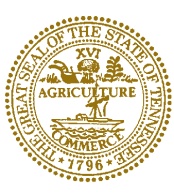 STATE OF DEPARTMENT OF EDUCATION    BILL HASLAM        	                     SIXTH FLOOR, ANDREW JOHNSON TOWER                        KEVIN HUFFMAN       GOVERNOR                    	           710 JAMES ROBERTSON PARKWAY                                          COMMISSIONER                                                                                         NASHVILLE, TN 37243-0375TO:			TN HOSA Chapter AdvisorsFROM:		Amanda Hodges, CTE Specialist TSA/HOSADATE:			Oct. 31, 2012RE:			Bylaw Amendments, Scholarships, & Officer Candidate InformationAdvisors:Please review the following information and pay close attention to the deadlines provided.  I highly encourage you to share this information with your students.  This information will also be available on the TN HOSA website at www.tennesseehosa.org.2013 Proposed Bylaw Amendments:Any chapter wishing to submit a bylaw amendment for consideration at the 2013 TN HOSA State Conference should refer to the process outlined in Article XIII of the TAHOSA bylaws.  All proposed bylaw amendments should be submitted to the State Advisor or State President at least 30 days prior to the start of the 2013 State Leadership Conference.Article XIII(Taken from the TAHOSA Bylaws)Section 1.Proposed amendments to this Constitution and By-Laws may be submitted by a chartered HOSA chapter or by the Executive Committee.Section 2. All proposed amendments must be submitted in writing to the state officers and/or Executive Committee at least thirty days prior to the annual conference.Section 3.If the Executive Council and state officers pass on the proposed amendment(s) or an amended form of the proposed amendment(s) by a majority vote, the proposed amendments shall be submitted to the voting delegates fifteen days (15) prior to the annual conference.Section 4.The amendment(s) may be adopted by a two-thirds vote of the delegates and shall become effective immediately following the annual conference.Scholarship Applications:Scholarship information and applications are available on the TN HOSA website under the “For Students” tab.  Please encourage your seniors to visit the website and apply for the scholarships.2013 TN HOSA State Officer Candidate Information: TN HOSA State Officer candidate forms are also available on the website under the “Leadership” tab. According to the TAHOSA Bylaws, each HOSA chapter may submit only one per office with a maximum of two candidates per school. Any student who is interested in running for a state office must complete the State Officer Application Packet and must be selected as an officer candidate by the State Advisor.  The qualifications and expectations are outlined in the State Officer Candidate Application Packet.  Please be aware that the officer candidate process is lengthy and involves both a written test and an interview with a panel. It is imperative that the student, parent, advisor, and principal carefully review the student/teacher expectations and list of mandatory meetings/events.  Please refer to the TN HOSA Bylaws and the TN HOSA State Officer Candidate Application Packet for more information on officer candidates, the election process, and the duties of the TN HOSA State Officers.The deadline for all state officer candidate applications is Dec.31, 2012. This is not a postmark date.  All applications must be received by the State Advisor by the close of business on that day.Please send all applications to:Amanda Hodges, TN HOSA State Advisor710 James Robertson Parkway4th Floor Andrew Johnson TowerNashville, TN 37243